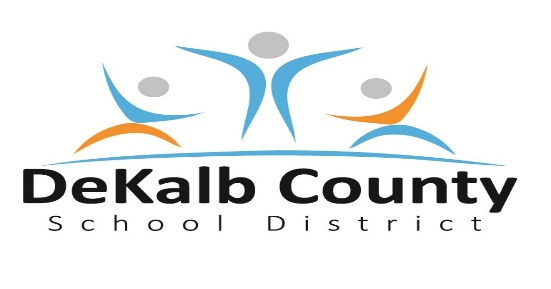 February 26, 2018Dear Parent/Guardian:More than 21,075 students, teachers, staff, and stakeholders participated in an inclement weather survey to determine how to make-up two days of instruction.  Approximately 63% of the respondents selected virtual learning as the preferred option.  As a result, the DeKalb County School District will implement virtual learning during the weeks of February 27th – March 6th and March 8th – March 15th.  Teachers will provide students with virtual assignments that are content-specific and relevant to what the students are currently learning.  Assignments may involve reading, writing, conducting research, performing mini labs, completing practice problems, taking notes, and/or answering questions.  Students will be given five school days to complete and submit each virtual assignment.On February 26th and March 7th, teachers will provide an overview of the virtual learning assignments and provide hard copies as requested.  Pre-kindergarten and kindergarten students will receive hard copies of their virtual learning assignments on February 26th and March 7th.  All students in grades 1-12 should access their virtual learning assignments through their VERGE accounts.  If you have any questions about the virtual learning assignments, please contact your child’s teachers via email or during their tutoring hours.  Please call 678-676-8302 if you have additional questions.  Thank you for your continued support.			Sincerely,Dr. Tiffany BrownPrincipal